 Упражнения     на развитие      памятиУпражнения для развития способности к воссозданию мысленных образовУпражнение № 1. "Мысленные образы, отвечающие понятиям прямо или косвенно"Упражнение проводится в два этапа. Т.к. детям в этом возрасте сложно удерживать мысленный образ достаточно долго без подкрепления, то на 1-м этапе необходимо использовать графическое изображение понятия. Учитель говорит детям: "Попробуйте к каждому из названных мной слов сделать какой-либо рисунок". Зрительный образ, прямо отвечающий понятию, возникает легко, почти автоматически, тогда как в случае косвенного соответствия нужны усилия воображения.Примерный перечень возможных серий:Серия № 1Грузовик ГневВеселая игра Дерево НаказаниеУмная кошка Мальчик-трус Капризный ребенокХорошая погода Интересная сказкаСерия № 2Веселый праздник Темный лес ОтчаяниеСмелость Глухая старухаСерия № 3Сомнение Сила воли Успех Скорость СправедливостьРадость БолезньБыстрый человек Печаль Теплый ветерЗавистьДеньСтрахСильный характерХороший товарищ2-й этап — представление слов или фраз в уме, без фиксации на бумаге.Упражнение № 2. "Мысленные образы и эмоции""Я вам буду говорить фразы, а вы после каждой закройте глаза и представьте себе соответствующую картинку.Лев, нападающий на антилопу.Собака, виляющая хвостом.Муха в вашем супе.Миндальное печенье в коробочке в форме ромба.Молния в темноте.Пятно на вашей любимой рубашке или юбке.Капли, сверкающие на солнце.Крик ужаса в ночи.Друг, ворующий вашу любимую игрушку.Теперь возьмите листок бумаги и попробуйте вспомнить и записать названные фразы".                                Это же упражнение можно использовать для тренировка зрительной памяти, а не слуховой. Тогда список фраз не произносится ведущим, а дается написанным на листке бумаги. Инструкция также меняется соответствующим образом: "Прочитайте нижеприведенные строчки и после каждой строчки, закрыв глаза, представьте себе соответствующую картину".Упражнение № 3. "Мысленные образы и их эмоциональная окраска""Закройте глаза и вообразите следующие картины:Осиное гнездоОсиное гнездо у вашей двериОсиное гнездо у вашей кроватиСтарик на скамейкеСтарик на скамейке на солнцеПлачущий старик на скамейке на солнцеОстрый ножОстрый нож, режущий мясоОстрый нож, режущий вам палецПтичка, клюющая корм в садуПтичка, купающаяся в лужеПтичка, взлетающая, спасаясь от кошкиВозьмите листок бумаги и запишите, что вам запомнилось".                               Упражнения на осознанное восприятиеУпражнение № 4. "Осознание визуального материала"Для этого упражнения потребуются листок бумаги, карандаши и секундомер. На рисунке, приведенном ниже, представлены 12 изображений. Детям предлагается рассмотреть рисунки первой строки, закрыв остальные листом бумаги, чтобы они не отвлекали внимание. Спустя 30 секунд попросите их закрыть целиком всю страницу и нарисовать по памяти предметы первой строки. Затем предложите им сравнить, насколько их рисунки соответствуют рисункам образца. Далее перейдите к следующей строке. С двумя последними строками поработайте одновременно.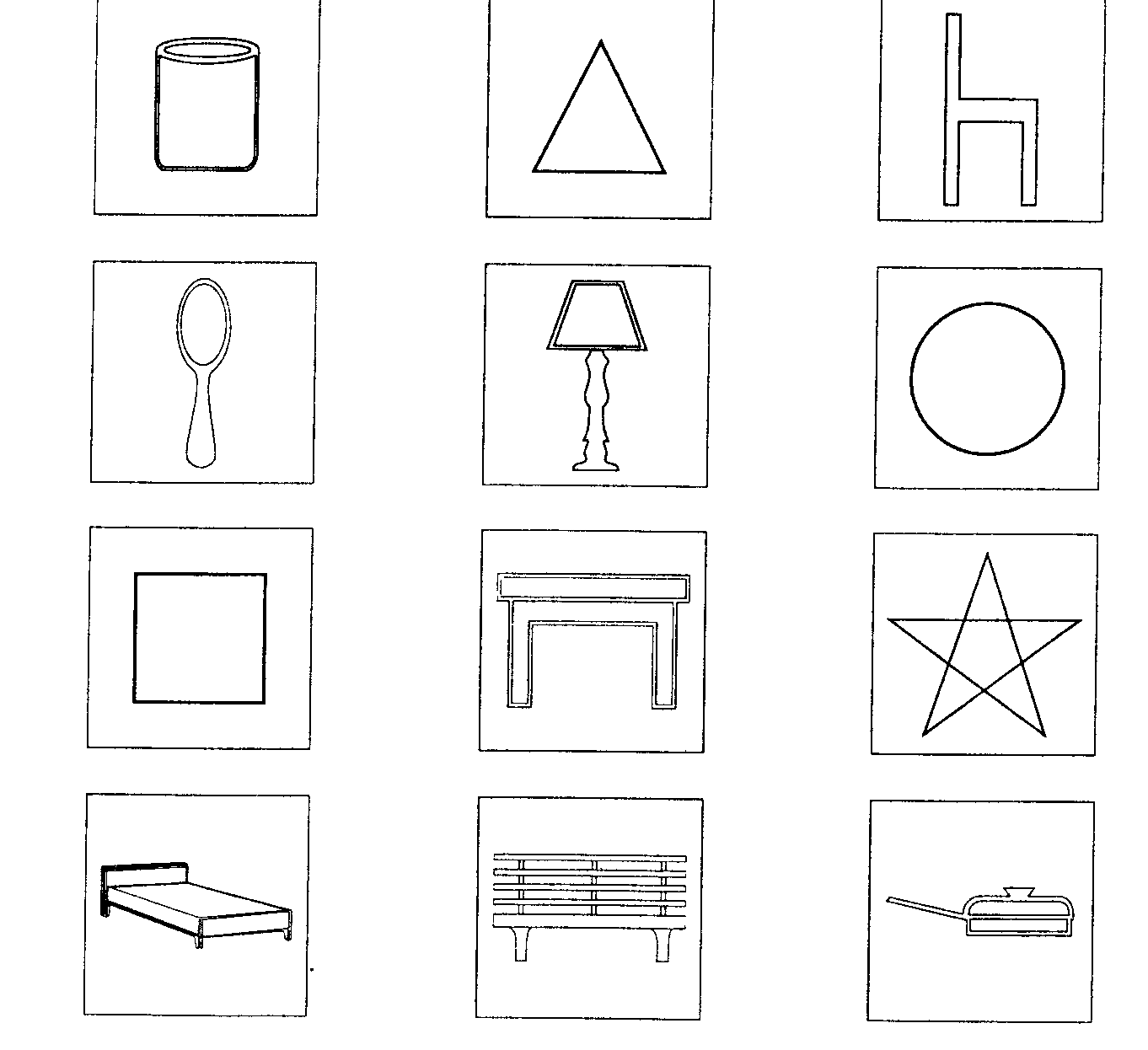 Упражнение № 5. "Пробуждение "чувства деталей'Перейдите от конкретных изображений к абстрактным. Предложите детям для начала четыре абстрактные фигуры.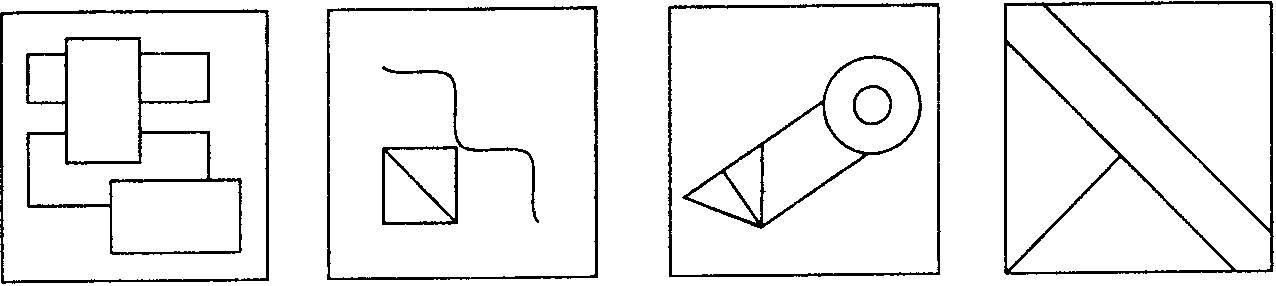 Каждую из них они должны рассматривать в течение минуты, закрывая при этом остальные, чтобы не отвлекать внимание. Затем попросите ребят мысленно представить себе эти фигуры во всех деталях и по памяти начертить каждую на бумаге.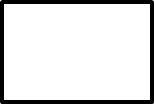 Упражнение № 6. "Осознание словесного материала" (используется как для тренировки зрительной памяти, так и слуховой)Цель этого упражнения — заставить детей поразмышлять о словах. Ведущий говорит: "Сейчас я буду читать (показывать) (в зависимости от тренируемого типа памяти) слова, услышав (увидев) каждое слово, представляйте себе внешний вид данного предмета, его вкус, запах, звуки, которые он может издавать, и т.п. Например, зубная паста на вид белая и блестящая, с мятным запахом и вкусом острым и сладким одновременно".БумагаГнездоКотКолесоПалкаШерстьТелегаВолосыРозаПлатокСапогПалецЛимонадСлонПоцелуйФильмБлинСчастьеСлезаБотинокПтицаАвтобусДокторМороженоеВ качестве предварительной тренировки можно предложить детям сначала описывать вслух вызываемые при помощи чувств образы и лишь после этого переходить к работе "только в уме".